О начале пожароопасного сезона     2020 года на территории Смоленской области и об утверждении перечня населенных пунктов, расположенных на территории Смоленской области, подверженных угрозе лесных пожаровВ соответствии с постановлением Правительства Российской Федерации от 25.04.2012 № 390 «О противопожарном режиме», в целях организации контроля за природными пожарами 	Администрация Смоленской области п о с т а н о в л я е т:1.	Установить начало пожароопасного сезона на территории Смоленской области с 1 апреля 2020 года.2.	Утвердить прилагаемый перечень населенных пунктов, расположенных на территории Смоленской области, подверженных угрозе лесных пожаров.3.	Рекомендовать органам местного самоуправления муниципальных образований Смоленской области, на территории которых расположены населенные пункты, подверженные угрозе лесных пожаров:3.1.	Разработать и утвердить до начала пожароопасного сезона 2020 года паспорта населенных пунктов, подверженных угрозе лесных пожаров, в соответствии с требованиями Правил противопожарного режима в Российской Федерации, утвержденных постановлением Правительства Российской Федерации от 25.04.2012 № 390 «О противопожарном режиме».3.2.	Рассмотреть на заседаниях комиссий по предупреждению и ликвидации чрезвычайных ситуаций и обеспечению пожарной безопасности вопросы, связанные с предупреждением негативных последствий природных пожаров на подведомственных территориях, в том числе связанные с защитой населения и сохранением материальных ценностей.4. Признать утратившим силу постановление Администрации Смоленской области от 22.03.2019 № 138 «О начале пожароопасного сезона 2019 года на территории Смоленской области и об утверждении перечня населенных пунктов, расположенных на территории Смоленской области, подверженных угрозе лесных пожаров».ГубернаторСмоленской области								    А.В. Островский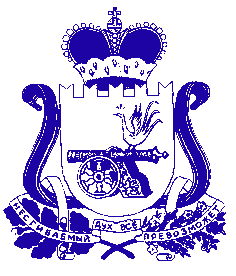 АДМИНИСТРАЦИЯ СМОЛЕНСКОЙ ОБЛАСТИП О С Т А Н О В Л Е Н И Еот  № 